Meeting Minutes – January 8, 2020 –  Olive Garden, BlufftonMeeting called to order by President Bert DeFazio – 6:15pmTreasurers report – Treasurer reported there is $4991.61 to date.   33 members have paid their 2020 dues and still waiting for 22 members to pay.  Christmas Party was $2,500.00, and the club paid $15.00 per person totaling $735.00.Old Business – Update on Lakeland Fl. Feb 21-23.  Bert still has rooms booked if anyone is interested, please see Bert. 8 rooms totalShirts shown and there was a positive interest.  Will send out a shirt order form for everyone to use.Donation to a charity was discussed and it was a unanimous vote to give Memory Matters a total $1,000.00Christmas Party was a huge success and a great time had by all 50 members in attendanceWorkshop at Reichenbach Chevrolet has been postponed until the C8’s arrivesNew Business – Fred is planning a trip to Bowling Green once the factory re opens for toursBert would like to start planning day trips againThis weekend Jan 11-12 at the Greenville Convention Center, a car event for C1-C7.  See Joe Wick if you have an interest.No 50/50 this week, Roger was absentNext Months meeting on February 12th is at Hinchey’s on the Island, 5:15pmMeeting adjourned by President Umberto DeFazio - 7:10pm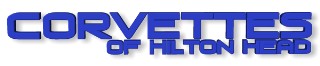 The Low Country of SC's Corvette Club 